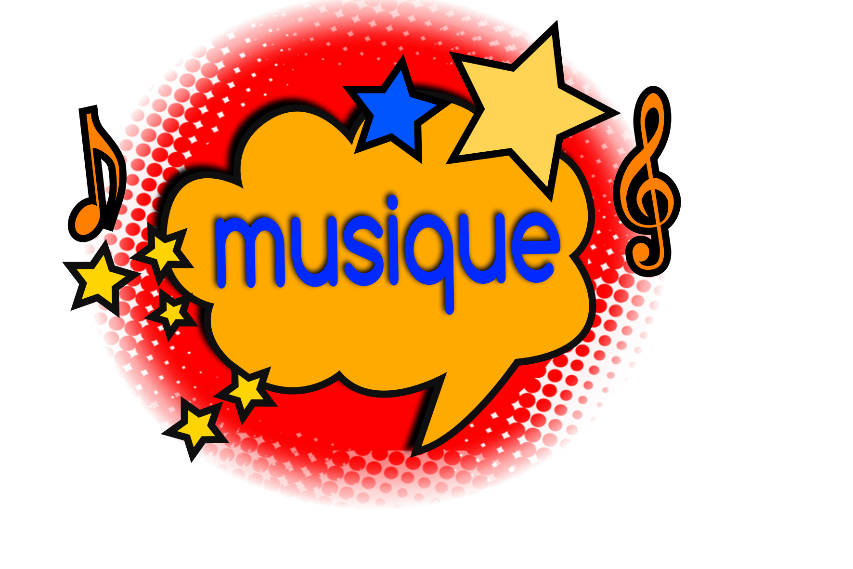 https://edu1d.ac-toulouse.fr/politique-educative-31/arts-et-cultures/2023/06/12/un-jour-une-pratique-en-musique-2023/Chaque jour, nous vous proposons une énigme !Vous allez écouter des extraits musicaux pour la résoudre…Pour vous guider, voici quelques éléments d’analyse sur les extraits musicaux.JOUR 1 : ÉNIGME 1 https://sway.office.com/2YNw1gMW0lJcEuEA?ref=Link « Sonnez les matines ! »JOUR 2 : ÉNIGME 2 https://sway.office.com/arii7jWl1DaOUjyW?ref=Link « Ça va de plus en plus vite ! »JOUR 3 : ÉNIGME 3 https://sway.office.com/xRD5qZ6NEBAhAVY1?ref=Link « Seul contre tous ? »JOUR 4 : ÉNIGME https://sway.office.com/kC95cQmLfbCLDPqr?ref=Link « Ça se répète tout le temps ! » JOUR 5 : ÉNIGME 5  https://sway.office.com/2OWfbfJWgMocdetG?ref=Link                                                               « Forte et piano » Compositeur, titre, genreAnalyse de quelques éléments musicaux remarquablesAnalyse de quelques éléments musicaux remarquablesExtrait 1 Michel Corette 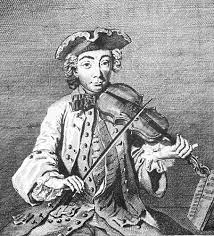 (1707-1795)Concertos ComiquesInstruments : violons, musette, vielle et flûte à bec Composés sur des thèmes populaires, ces concertos servaient de divertissements dansés entre les pièces de théâtre. On reconnait le thème de « J’ai du bon tabac »Extrait 2 Piotr Ilitch Tchaikovski (1840-1893)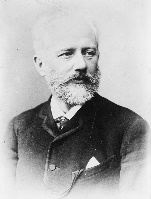 Casse Noisettes La mère gigogne et les polichinelles (Ballet)Instruments : percussions, cuivres, cordesLe thème célèbre de Cadet Rousselle est facilement identifiable : joué tantôt legato (lié) par les bois, tantôt staccato (détaché) par les cordes pincées (pizzicato) sur un rythme ternaire.Extrait 3 Gustav Malher 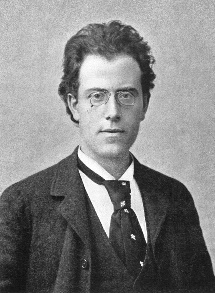 (1860-1911)Symphonie n°1_3eme mvtInstruments : orchestre symphoniqueOn entend jouer le thème de « Frère Jacques » en mode MINEUR (mode issu de l'agencement naturel des notes (do, ré, mi, fa, sol, la, si) dont on a choisi le "la" comme fondamentale (note de départ) : la, si, do, ré, mi, fa, sol.Compositeur, titre, genreAnalyse de quelques éléments musicaux remarquablesAnalyse de quelques éléments musicaux remarquablesExtrait 1Dmitri Chostakovitch (1906-1975)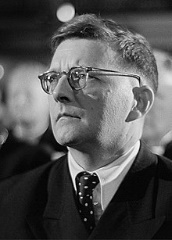 Jazz suite n°2 MarchInstruments : Orchestre symphoniqueComposée en 1938 dans un style empruntant des thèmes et une écriture liés au jazz cette suite est jouée dans un tempo assez rapide mais régulier.Extrait 2Johannes Brahms 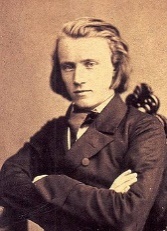 (1833-1897) Danse hongroise n°5Instruments : ensemble de cordes, flûtes, clarinette, pianoExtrait d’une série de 21 compositions et arrangements de danses hongroises inspirées pour la plupart d'airs populaires traditionnels/folkloriques tziganes-slaves. Tempo très changeant et irrégulier.Extrait 3Duke Ellington (1899-1974)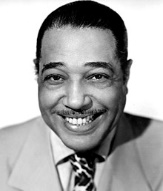 Daybreak Express / jazzInstruments : percussions, cuivres (saxophones, trompettes…)Composition descriptive qui, comme son nom l’indique, évoque un train qui roule et qui va de plus en plus vite. Le tempo accélère.Compositeur, titre, genreAnalyse de quelques éléments musicaux remarquablesAnalyse de quelques éléments musicaux remarquablesExtrait 1Ludwig Van Beethoven (1770-1827)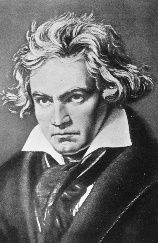 Concerto pour piano n°4 - 2ème mvtInstruments : cordes, pianoAlternance d’un thème mélodique et rythmique énoncé par tout l’orchestre à cordes (TUTTI) et d’une mélodie  interprétée par le piano qui joue seul (SOLO).Extrait 2Frédéric Chopin 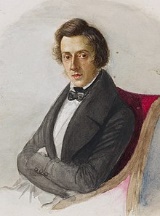 (1810-1849)Marche funèbreInstrument : pianoŒuvre musicale généralement écrite en mode mineur dont le rythme lent et à deux temps convient à un cortège funèbre. Un piano joue seul.Extrait 3 Lang Lang 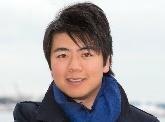 (1982 …)It’s a small world (Frères Sherman)Instrument : pianoUn piano joue seul cette chanson très connue utilisée par Walt Disney pour la maison des poupées.Compositeur, titre, genreAnalyse de quelques éléments musicaux remarquablesAnalyse de quelques éléments musicaux remarquablesExtrait 1Simon & Garfunkel 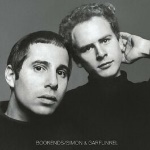 (1941 …)The sound of          silence / FolkInstruments : guitares folk, voix en duoDuo américain de chanteurs folk rock. Leurs chansons sont très connues dans les années 60-70. Extrait 2Leo Rojas 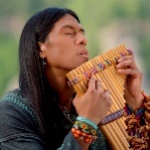 (1984 …) Der einsame Hirte / Musique du mondeInstruments : flûte de pan, programmation de claviers synthétiseurs, boîte à rythme.Joueur de flûte de pan originaire de l’Équateur.              Extrait 3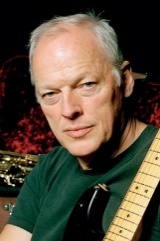 David Gilmour (1946 …)Rattle That Lock / RockInstruments : guitare électrique, sample du jingle SNCF, claviers, guitare basseGuitariste auteur compositeur interprète du groupe Pink Floyd. Cette chanson titre de l'album sorti en 2015 est construite autour du jingle de la SNCF qui tourne en boucle (OSTINATO)Compositeur, titre, genreAnalyse de quelques éléments musicaux remarquablesAnalyse de quelques éléments musicaux remarquablesExtrait 1Nomcebo Zikode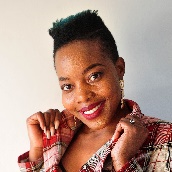 (1984 …)Jerusalema  Stellenbosch University ChoirInstruments : voix seules Chanson composée comme une prière écrite en Zoulou et dédiée à la ville de Jérusalem. Version interprétée A cappella Extrait 2Henri Purcell 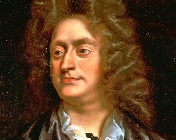 (1659-1695)Chœur des sorcières                     (Didon et Enée)Instruments : voix seulesExtrait de l’opéra Didon et Enée. Œuvre chantée, 1er opéra de Purcell destiné à une école de jeunes filles.Extrait 3Louis Deffès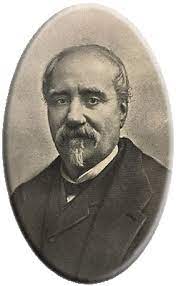 (1819-1900) La TolosencaMaîtrise de Toulouse (direction :Mark Opstad)Instruments : voix seules La Tolosenca (La Toulousaine ou Ò mon país) est une chanson occitane écrite par Lucien Mengaud et mise en musique par Louis Deffès. Hymne de la ville de Toulouse.